Развлечение "Зимующие птицы"для детей старшей группы.Цель: расширить у детей знания и представления об особенностях внешнего вида, жизненных проявлениях, повадках птиц и приспособлении их к средам обитания. Воспитывать у детей любовь к птицам и желание им помочь.- Каких зимующих птиц вы знаете? (Сорока, ворона, синица, воробей, клёст, сова, голубь, дятел).- Отгадайте о них загадки?Угадайте, что за птицаСкачет по дорожке,Словно кашки не боится - Собирает крошки,А потом на ветку прыгИ чирикает: "Чик-чирик!" (Воробей)Как лиса среди зверей,Эта птица всех хитрей.Прячется в зелёных кронах,А зовут её... (Ворона)Кто присел на толстый сукИ стучит: "Тук-тук, тук-тук!"? (Дятел)Угадай, какая птица,Бойкая, задорная,ловкая, проворная,Звонко тенькает: "Тень, тень!Как хорош весенний день!" (Синица)Кто летает, кто стрекочет - Рассказать нам новость хочет? (Сорока)Грудка ярче, чем заря,У кого? (У снегиря)Северные гостиКлюют рябины грозди,Так нарядны и ярки,На головках - хохолки! (Свиристели)Кто летает темной ночьюИ схватить мышонка хочет? (Сова)Что за птицаМороза не боится,Хоть снега лежат везде,У неё птенцы в гнезде? (Клёст)- Презентация о зимующих птицах!Сейчас мы посмотрим и постараемся узнать зимующих птиц по внешнему виду.- Давайте послушаем стихи о птицах, которые вы выучили.СорокаВсюду я летаю,Всё на свете знаю,Знаю каждый куст в лесу,Новость на хвосте несу.Может быть, меня за этоИ зовут "лесной газетой?"СиницаВсе тропинки занесло,Снег блестит, искрится,Клювиком в моём стеклоСтукнула синица.За окном повешу ейя кусочек сала,Чтоб теплей и веселейБедной птахе стало.СвиристелиПрилетели свиристели,Заиграли на свирелях,Засвистели: "Свири-свир!Мы в лесу устроим пир!Пусть опали с веток листья,Шелестит осенний дождь,Мы клюём рябины кисти - Лучше ягод не найдём!"Маленький мальчишкаВ сером армячишкеПо дворам шныряет,Крохи собирает. (Воробей)В народе воробьёв нередко называют воришками.Эти проворные птицы, не боясь, прыгают возле ног человека, клюют из собачьей миски, подбирают крохи под самым носом сытого ленивого кота.- Игра "Воробьи и кот"Угадайте, какая птица произносит такие звуки:- кар-кар! (Ворона)- чик-чирик, чив-чив! (Воробей)- ча-ча-ча (Сорока)- курлы-курлы! (Журавль)- свир-свир! (Свиристель)- цок-цок, цок-цок (Клёст)- ку-ку (Кукушка)- рюм-рюм-рюм! (Снегирь)- синь-синь-синь! (Синица)- А какие из этих птиц не зимующие? (Журавль, кукушка)- Послушайте аудиозапись голосов зимующих птиц и скажите, кому они принадлежат. (Сорока, ворона, воробьи, дятел, сова).Дети ещё знают стихи о зимующих птицах. Послушаем их.КлестыКружат снежные метели,По ночам трещит мороз,На вершине пышной елиЛущит шишку яркий клест.Он мороза не боится,Не страшна ему зима!Сосны, ели дарят птицеЗолотые семена.СнегириСтынут лапы на морозеУ сосны и ели.что за чудо? - на берёзе.яблоки поспели.Подойду поближе к ней-И глазам не верится:Стайка алых снегирейоблепила деревце!СоваСова бесшумной тенью, крылья распластав,Скользит по тьме осеннейНад зарослями трав.Спасайтесь бегством, мыши!С совой нельзя шутить - Она ваш писк услышитИ может схватить!- Сова - хищная птица. Она охотится по ночам, а днём спит, спрятавшись в глубоком дупле. Сову бояться не только мыши, она охотиться и на мелких птиц.- Игра "Совушка-сова" (ведущий - сова, а остальные дети мелкие зимующие птицы: (воробьи, синицы, снегири, клесты)- Детская песня про птиц.- Так кого называют птицей? (кто летает, покрыт перьями, откладывает яйца...).- А теперь давайте потанцуем под песню "У леса на опушке".- Ребята, давайте будем любить и беречь птиц, заботиться о них. Зимой бывает очень холодно, голодно, а если птица сытая, она лучше переносит мороз. Жалейте и подкармливайте птиц зимой.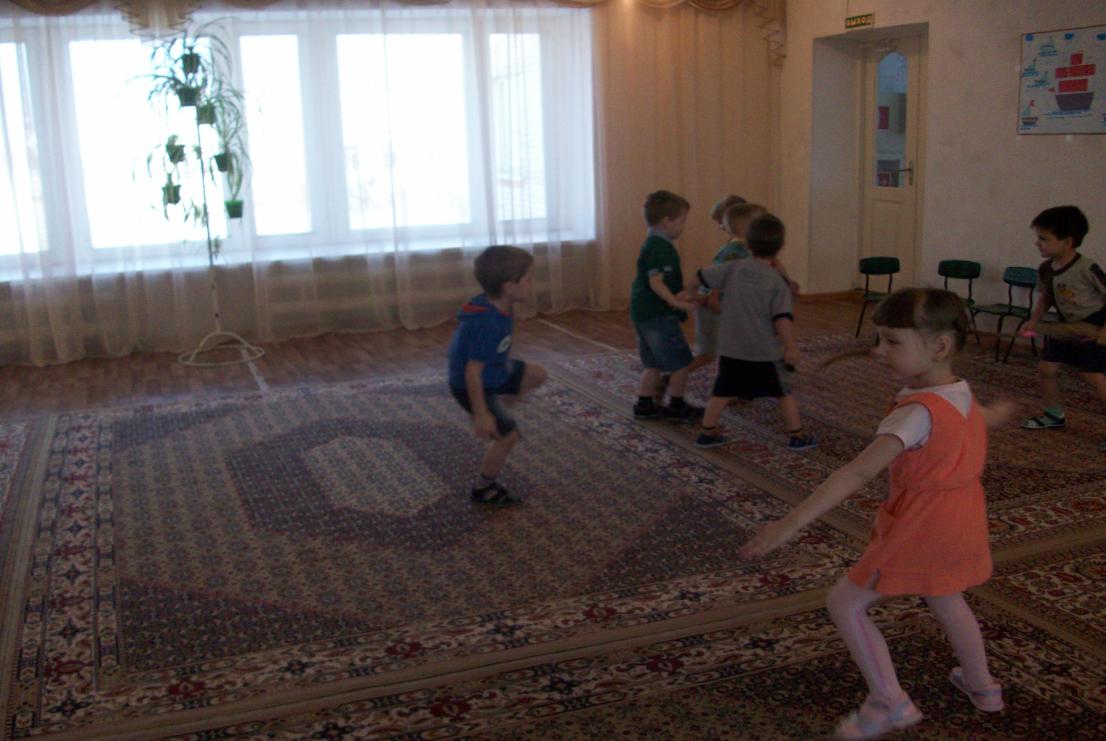 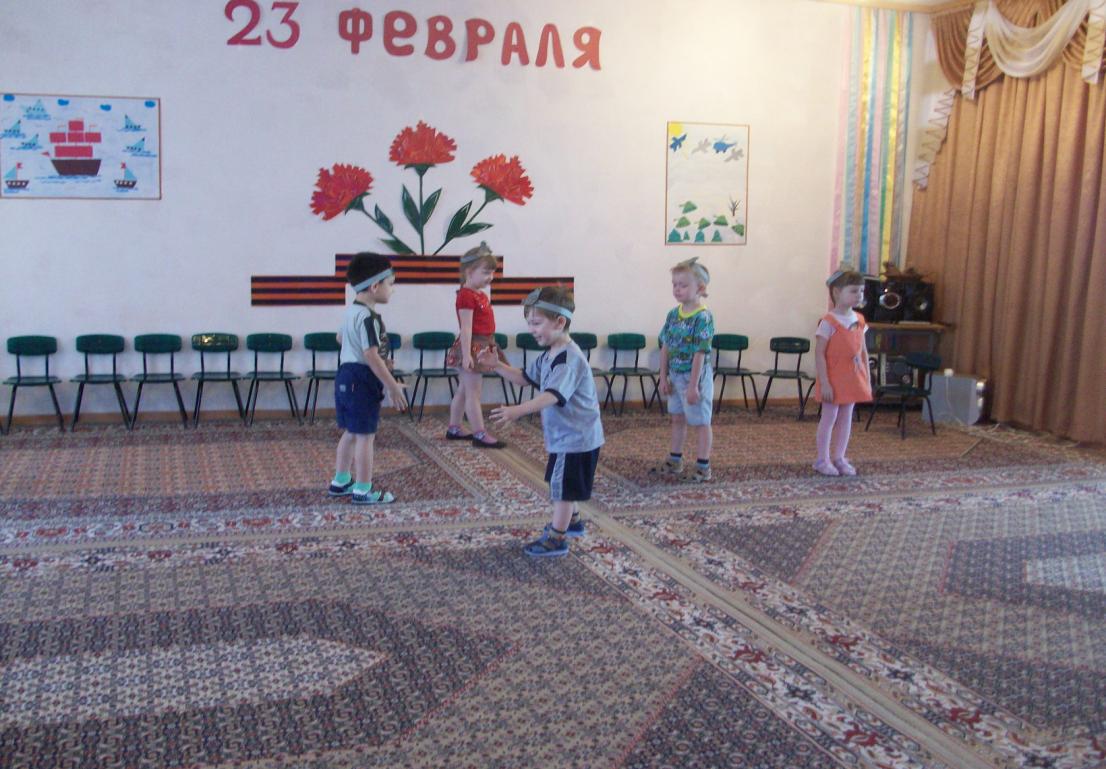 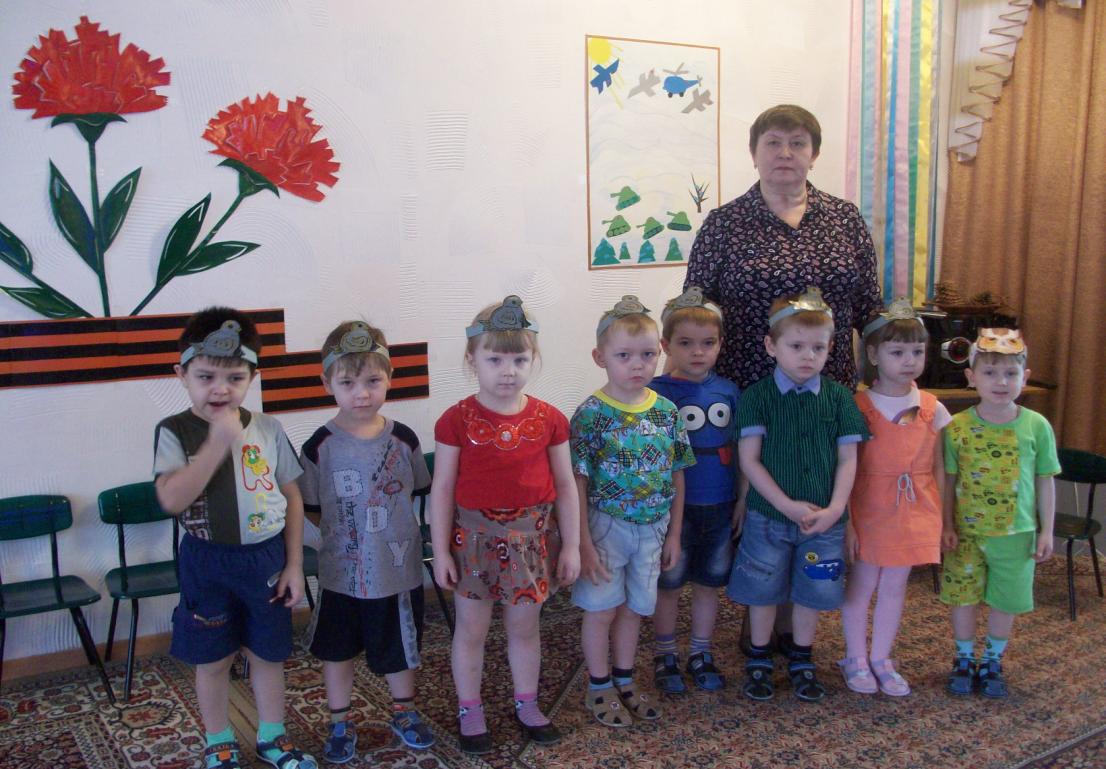 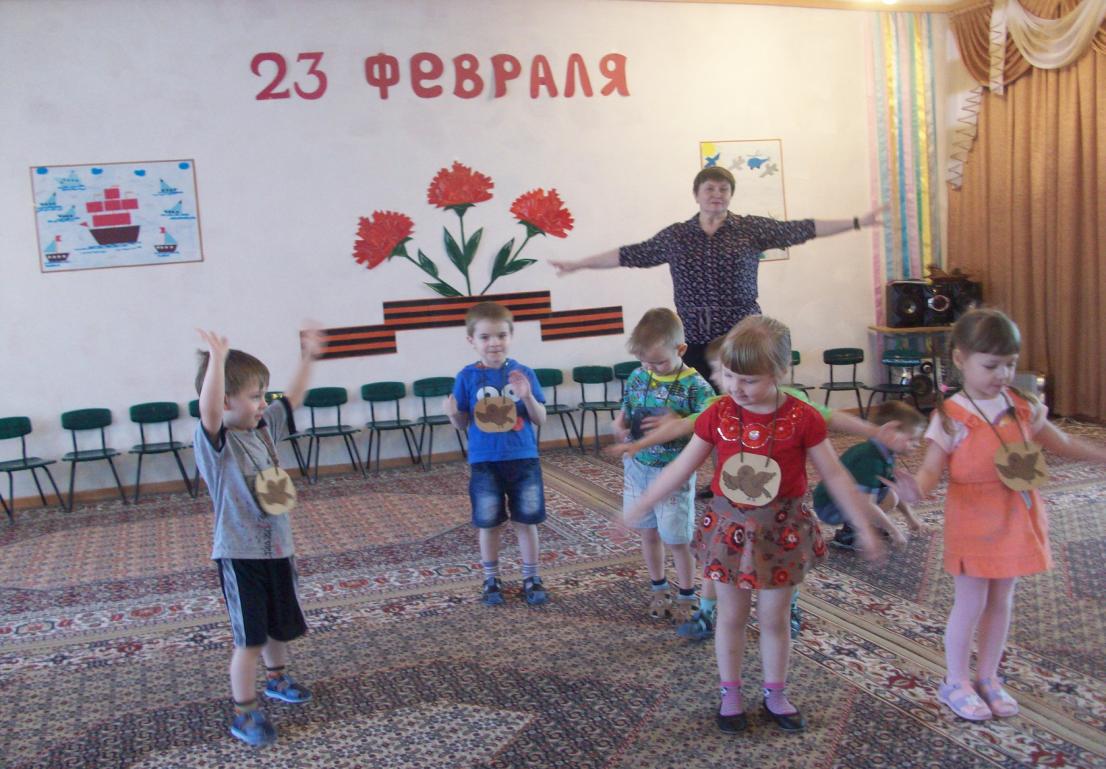 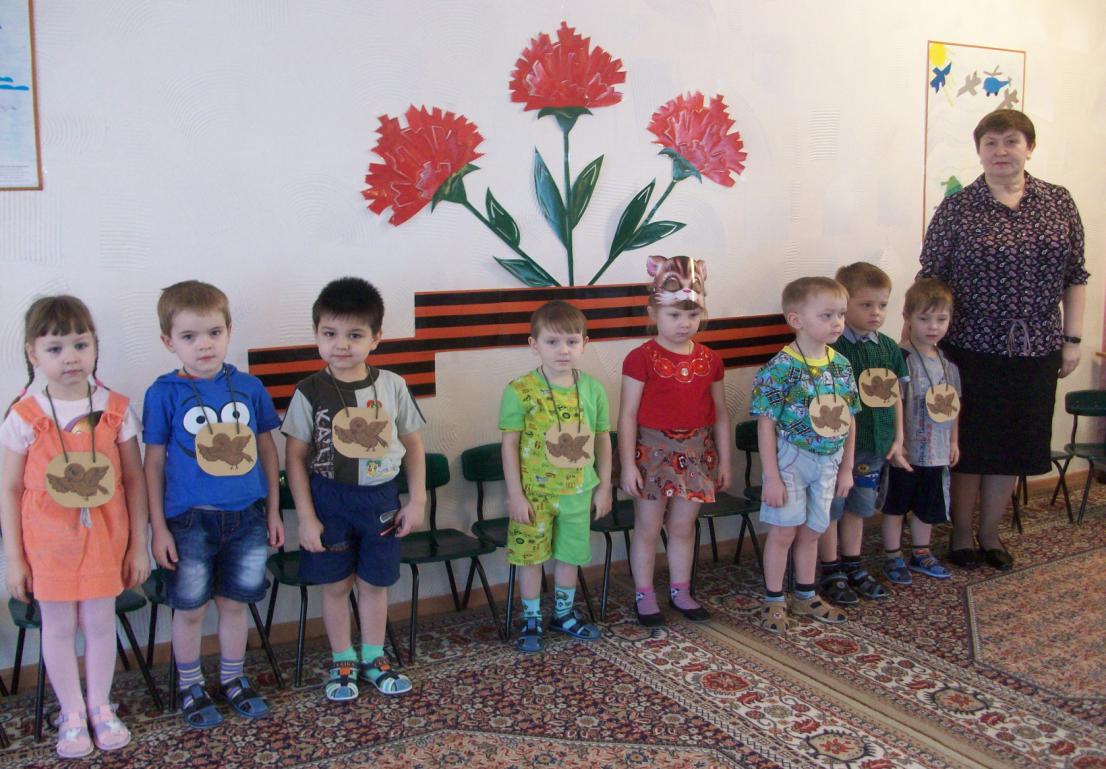 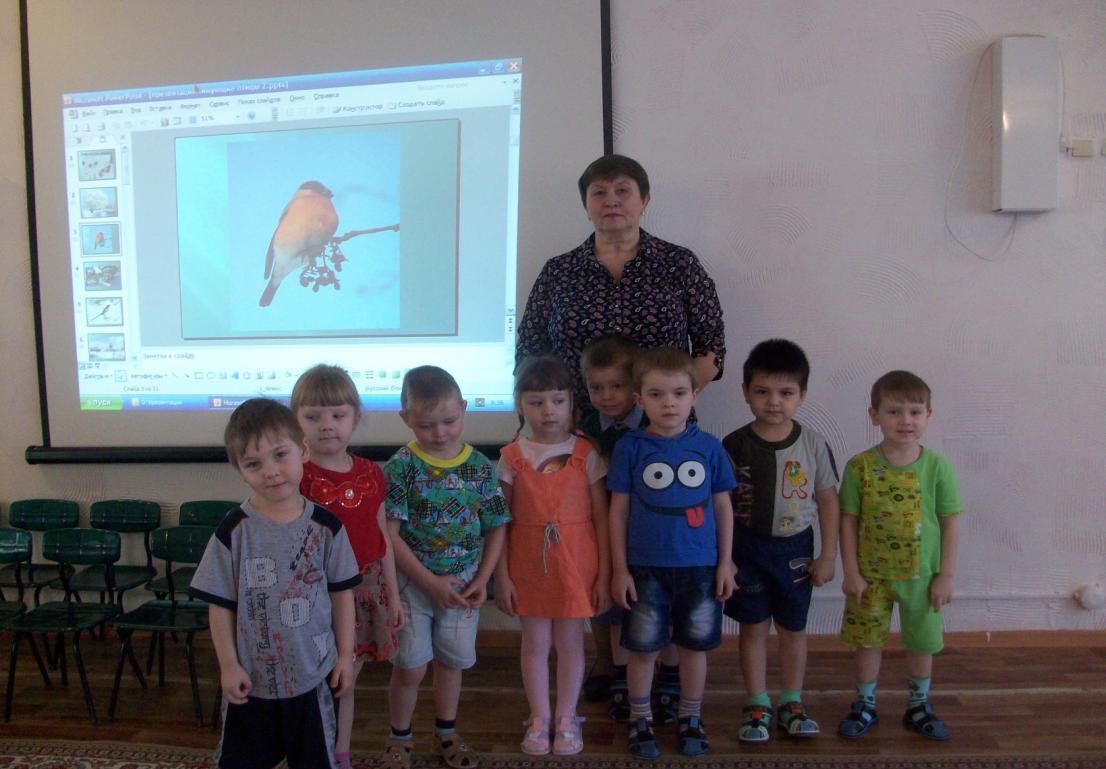 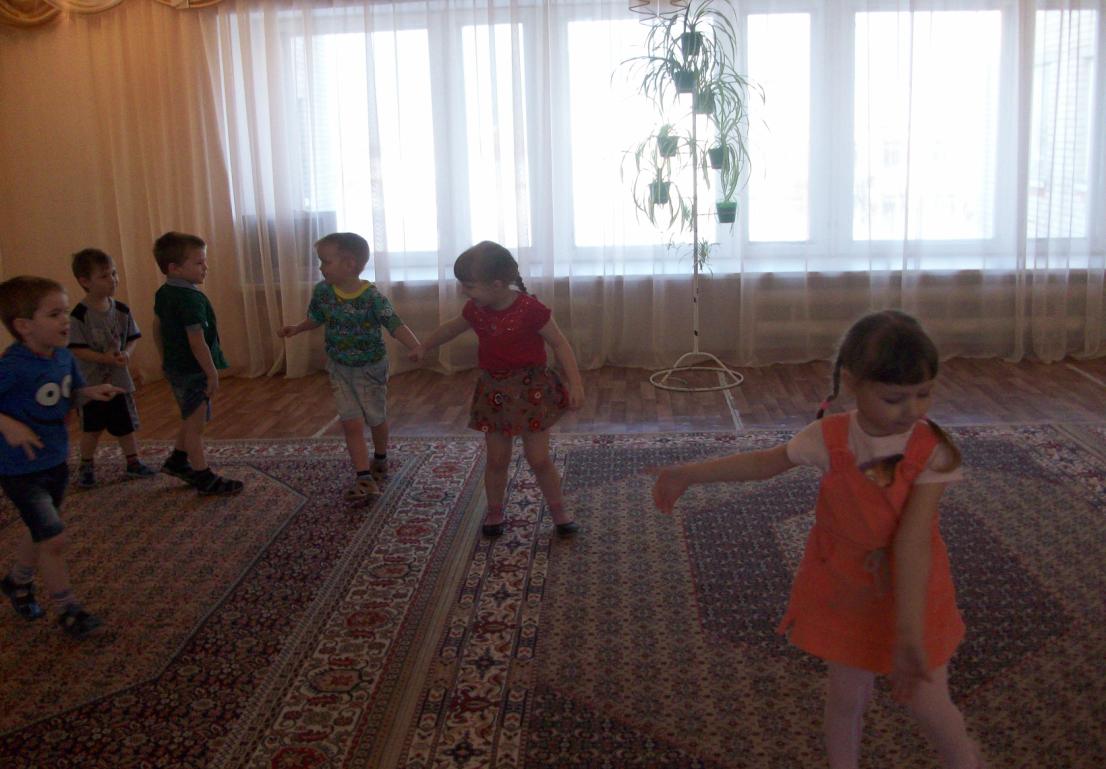 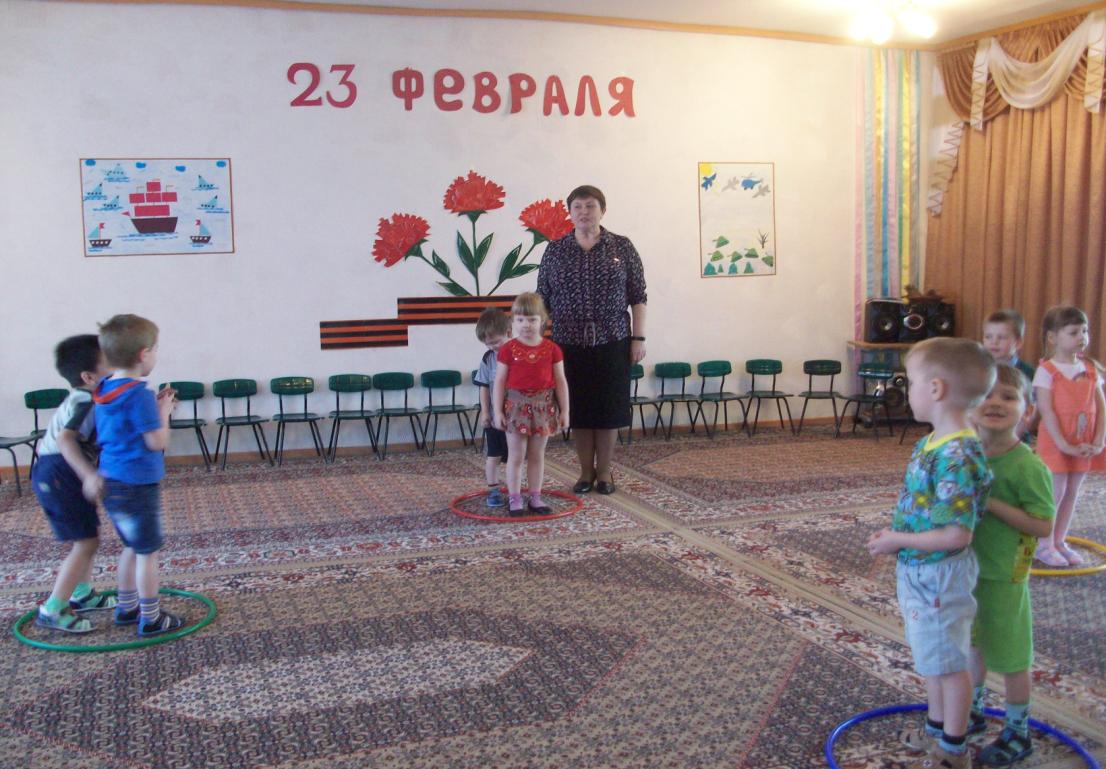 